Level 3 – Number and AlgebraOverviewTask name 		What is my place?Learning intention	To read, order and represent numbers up to 10 000Duration  		30 minutesLinks to Victorian Curriculum These work samples are linked to Level 3 of the Mathematics curriculum.Extract from achievement standardStudents count and order numbers to and from 10 000 … They classify numbers as either odd or even, continue number patterns involving addition or subtraction, and explore simple number sequences based on multiples.Relevant content descriptionsInvestigate the conditions required for a number to be odd or even and identify odd and even numbers (VCMNA129)Recognise, model, represent and order numbers to at least 10 000 (VCMNA130)Apply place value to partition, rearrange and regroup numbers to at least 10 000 to assist calculations and solve problems (VCMNA131)Describe, continue, and create number patterns resulting from performing addition or subtraction (VCMNA138)Links to NAPLAN Minimum standards – numeracyYear 3: Number – Whole numbersStudents read, recognise and count with whole numbers up to three digits. For example, students can generally:recognise three-digit numbers in words and symbolsrecognise odd and even numbersmake given numbers larger or smaller by 1, by 10 or by 100count forwards and backwards by 1s, 2s, 5s and 10sskip count by 2s, 5s and 10s.Students compare and order whole two-digit numbers. They use place value knowledge up to the hundreds to interpret different representations of whole numbers. For example, students can generally: compare and order two-digit numberspartition one- and two-digit numbers in different waysrecognise different standard representations of numbers in hundreds, tens and ones.Student work samples  Number patternsThese work samples were created by students working at 
Level 3. Evidence of student achievement has been annotated.Victorian Curriculum linkDescribe, continue, and create number patterns resulting from performing addition or subtraction (VCMNA138)Complete the following sequences.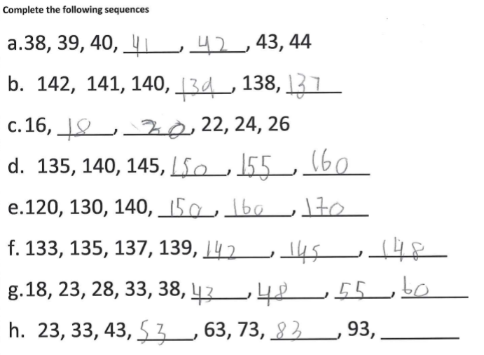 Complete the following sequences.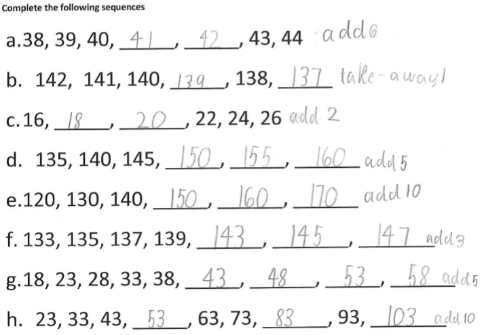 Continues counting pattern, increasing by 1Identifies the numbers before and after counting by 1 up to 1000Continues skip counting pattern by 2, 5 and 10 from a non-zero starting pointSkip counts by 2, 5 and 10 in 
a pattern from a non-zero starting pointSkip counts by 10, from 23 up to 93Identifies pattern operationsSkip counts by 10 from a non-zero starting point up to 1000Complete the following sequences.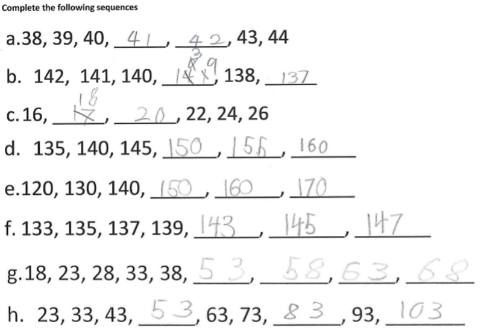 Begins counting forward, then self-corrects to decrease by 1Counts forward by 1, then self-corrects and identifies pattern as counting forward by 2Skip counts by 2, using 143 as the starting point Skip counts by 5, although does not continue from 38Student work samples  Place valueThese work samples were created by students working at 
Level 3. Evidence of student achievement has been annotated.Victorian Curriculum linksApply place value to partition, rearrange and regroup numbers to at least 10 000 to assist calculations and solve problems (VCMNA131)Recognise, model, represent and order numbers to at least 10 000 (VCMNA130)Write the following numbers in their correct place.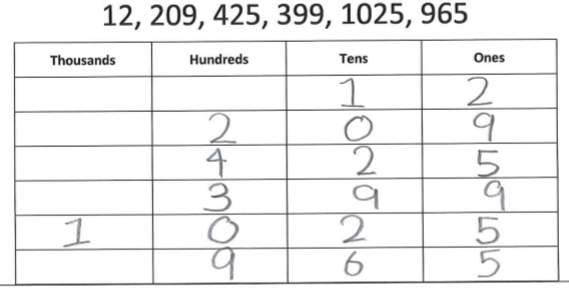 Write the following numbers in their correct place. 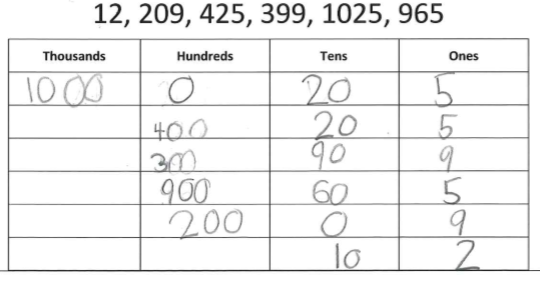 Partitions numbers using place valueIdentifies in the numbers 209 and 1025 that zero is used hold place valueExpands numbers by listing components instead of partitioning Write the following numbers in their correct place.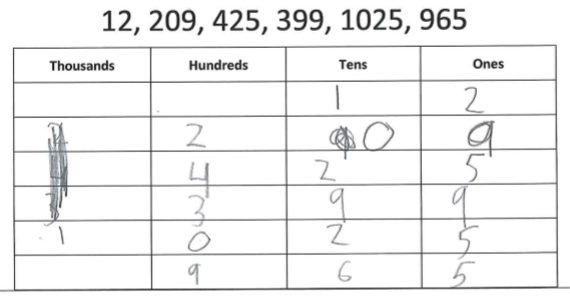 Write the following numbers in their correct place.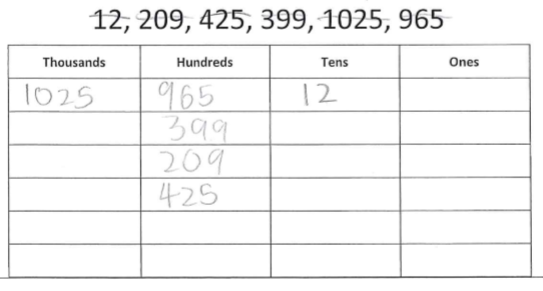 Orders numbers from left to right starting in the thousands column then correctsSorts numbers into columns according to largest place value instead of partitioning Order these numbers from smallest to largest.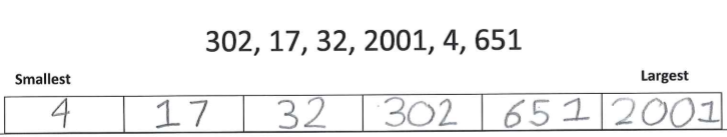 Order these numbers from smallest to largest.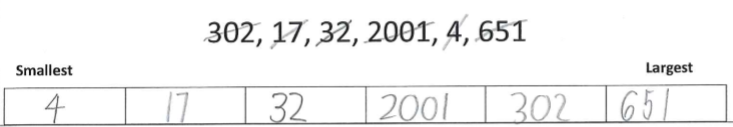 Orders numbers in ascending order to at least 10 000Identifies and orders numbers to 999 but then misplaces 2001 between 32 and 302, identifying 2001 as 201 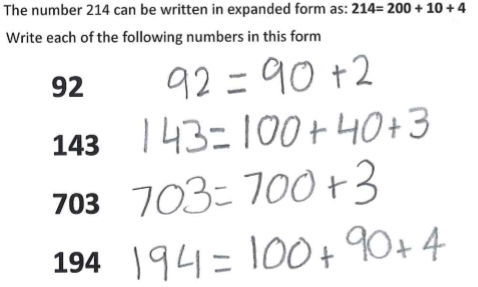 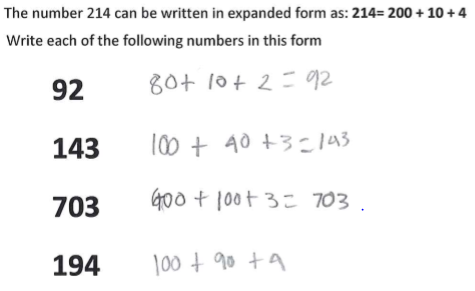 Records numbers in expanded form, identifying correct place value up to 1000Identifies that there is a zero in the tens column for 703Records some numbers in expanded form, identifying correct place value to 1000, but partitions some numbers by adding up to the required number 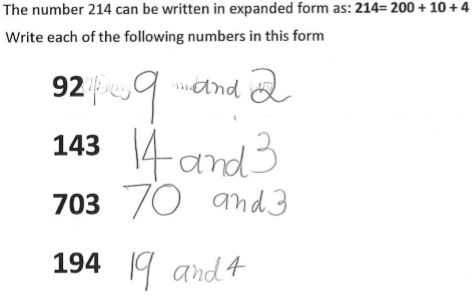 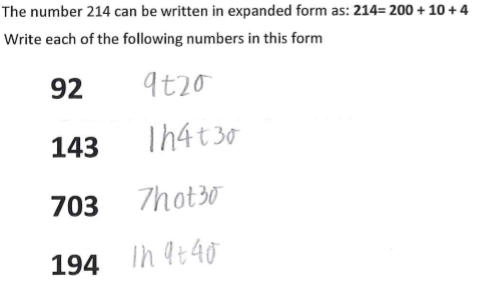 Partitions whole numbers into distinct groups to create separate numbers, instead of recording numbers in expanded formUses the word ‘and’ instead of the operations Correctly expands numbers using ‘h’, ‘t’, ‘o’ (hundreds, tens, ones) abbreviationsThe number thirty-two can be written using numerals as: 32Write each of the following numbers using numerals.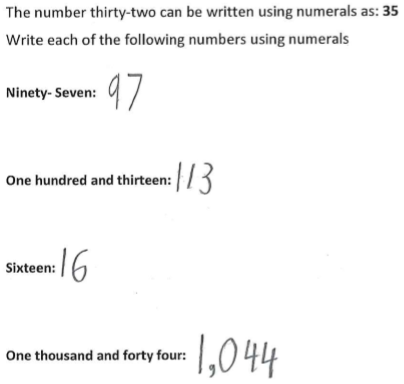 The number thirty-two can be written using numerals as: 32Write each of the following numbers using numerals.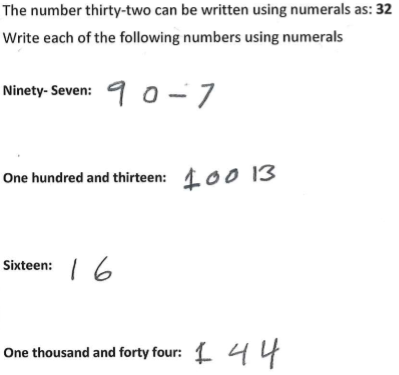 Provides numerical representations of a number in words up to thousands Writes ‘teen’ numbers in the correct orderIdentifies the place value of a zero in a word representationProvides numerical representations of a number in words up to hundreds Misrepresents numbers expressed in words containing ‘and’ The number thirty-two can be written using numerals as: 32Write each of the following numbers using numerals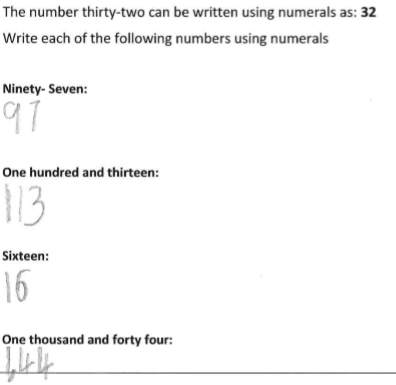 The number thirty-two can be written using numerals as: 32Write each of the following numbers using numerals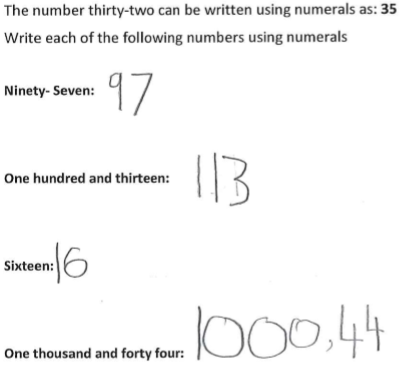 Reproduces numbers in words using their numerical representations up to 999Does not count ‘zero’ as a place holder for 100 Reproduces numbers in words using their numerical representations up to 999Represents as two separate numbers without attention to place valueThe number thirty-two can be written using numerals as: 32Write each of the following numbers using numerals.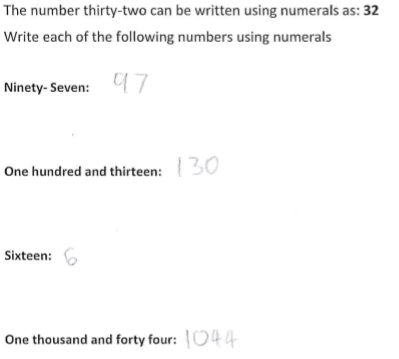 Does not relate number value to ‘teen’ Identifies the place value of a zero in a word representationStudent work samples  Odd or evenThese work samples were created by students working at 
Level 3. Evidence of student achievement have been annotated.Victorian Curriculum linkInvestigate the conditions required for a number to be odd or even and identify odd and even numbers (VCMNA129)Colour in the odd numbers.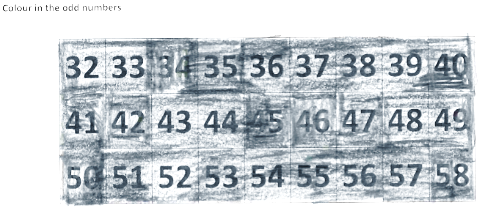 Colour in the odd numbers.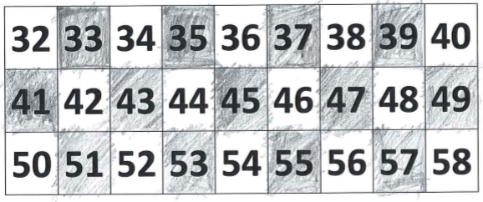 Colour in the odd numbers.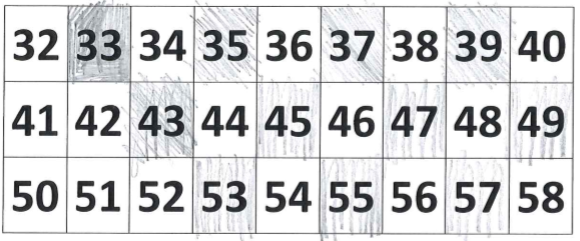 Colours in all numbers without distinguishing between odd and even numbers Correctly colours in all odd numbersColours most of the odd numbers, leaving out the 1s (41, 51)Circle all of the even numbers.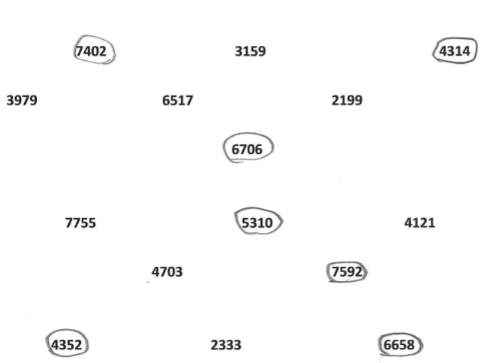 Circle all of the even numbers.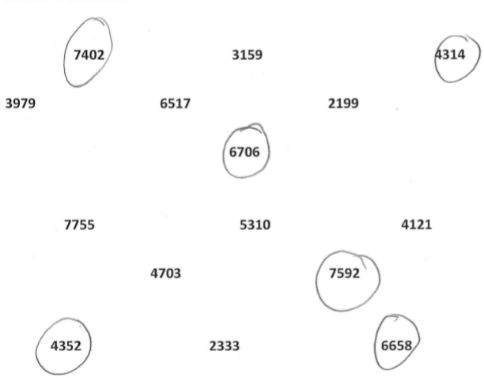 Identifies all even numbers from a random selection up to 10 000 Identifies the final digit as the influencing factorIdentifies a number ending in zero as evenIdentifies all even numbers except the number ending in zero Circle all of the even numbers.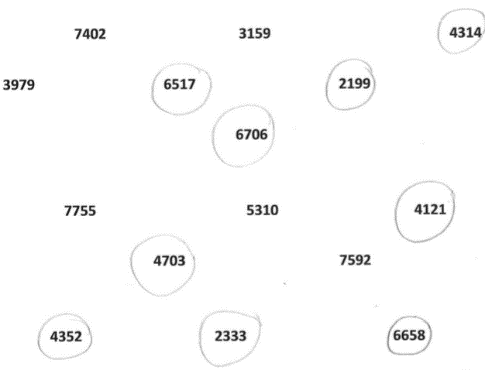 Circles a selection of odd and even numbers Where to next for the teacher?When the task on which these annotated student work samples is based has been used as a classroom activity, there is opportunity to gather data on student achievement to help inform further teaching. An analysis of student responses, on an individual, group or whole class basis, can be used to develop and direct student learning with respect to the following content.For students needing to review underpinning knowledge and skills at Level 2Investigate number sequences, initially those increasing and decreasing by twos, threes, fives and ten from any starting point, then moving to other sequences (VCMNA103)Recognise, model, represent and order numbers to at least 1000 (VCMNA104)Group, partition and rearrange collections up to 1000 in hundreds, tens and ones to facilitate more efficient counting (VCMNA105)Describe patterns with numbers and identify missing elements (VCMNA112)For students consolidating knowledge and skills at Level 3Apply place value to partition, rearrange and regroup numbers to at least 10 000 to assist calculations and solve problems (VCMNA131)Describe, continue, and create number patterns resulting from performing addition or subtraction (VCMNA138)For students moving on to new knowledge and skills at Level 4Investigate and use the properties of odd and even numbers (VCMNA151)Recognise, represent and order numbers to at least tens of thousands (VCMNA152)Apply place value to partition, rearrange and regroup numbers to at least tens of thousands to assist calculations and solve problems (VCMNA153)Recognise that the place value system can be extended to tenths and hundredths. Make connections between fractions and decimal notation (VCMNA159)ResourcesNumeracy Learning Progressions, Victorian Curriculum and Assessment Authority (VCAA) –The Numeracy Learning Progressions amplify, extend and build on the numeracy skills in the Victorian Curriculum F–10: Mathematics and support the application of numeracy learning within other learning areas.FUSE, Victorian Department of Education and Training (DET) – The FUSE website provides access to digital resources that support the implementation of the Victorian Curriculum F–10, including an extensive range of activities and other resources for Primary Mathematics and Secondary Mathematics.Mathematics Curriculum Companion, Victorian Department of Education and Training (DET)Aligned Australian Curriculum Resources (Mathematics), Australian Curriculum, Assessment and Reporting Authority (ACARA)